RECESSIONAL HYMN         “Sing With All he Saints in Glory” 3. Life eternal! heaven rejoices; 
Jesus lives, who once was dead
Join we now the deathless voices; 
child of God, lift up your head! 
Patriarchs from the distant ages, 
saints all longing for their heaven, 
prophets, psalmists, seers, and sages, 
all await the glory given. 

4. Life eternal! O what wonders 
crowd on faith; what joy unknown, 
when, amidst earth's closing thunders, 
saints shall stand before the throne! 
O to enter that bright portal, 
see that glowing firmament; 
know, with thee, O God Immortal, 
"Jesus Christ whom thou has sent!"                            ALL  SAINTS    ENTRANCE HYMN    “For All the Saints”      Ordinary of the Massis ICEL MASS  in Today’s Missal withing the  Mass prayers      RESPONSORIAL PSALM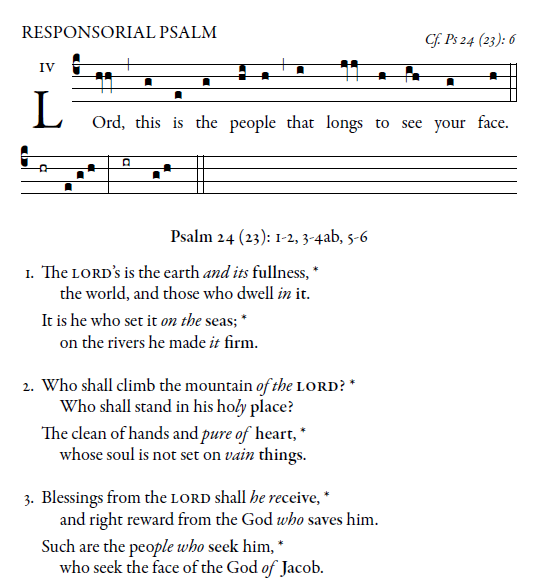       Illuminarepublications.com      ALLELUIA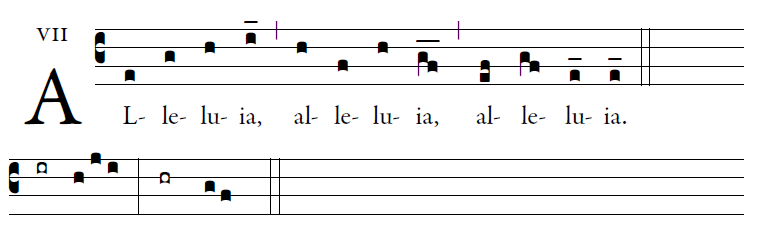    Come me to me all you who are labor and are burdned,   And I will give you rest says the Lord OFFERTORY HYMN   “We Are the Light of the World” COMMUNION HYMN                         “Rejoice for All  the Saints this Day”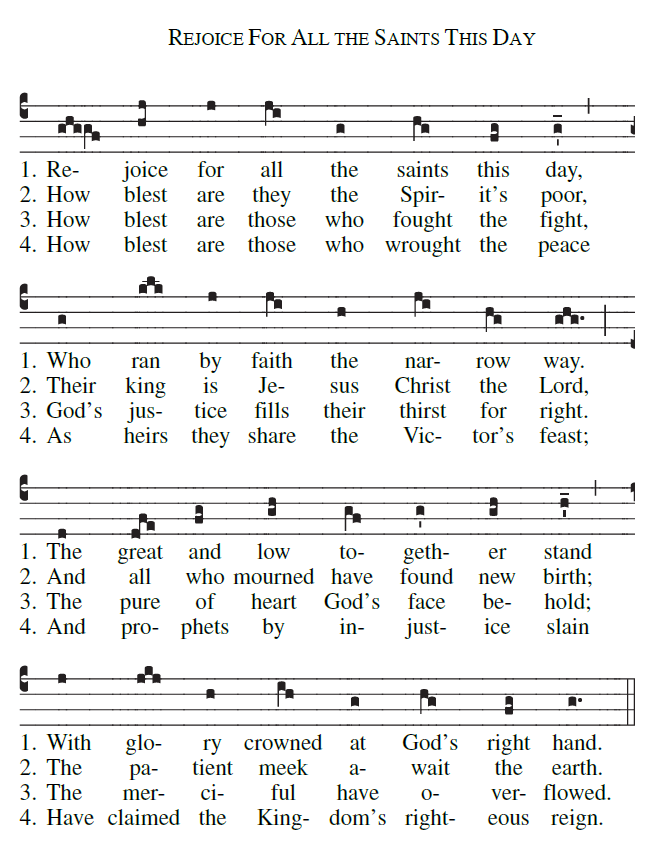 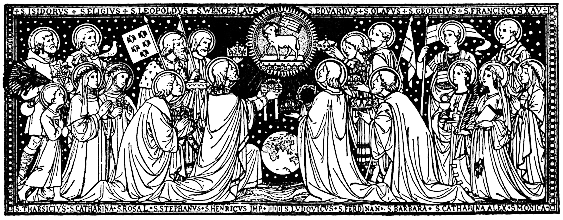 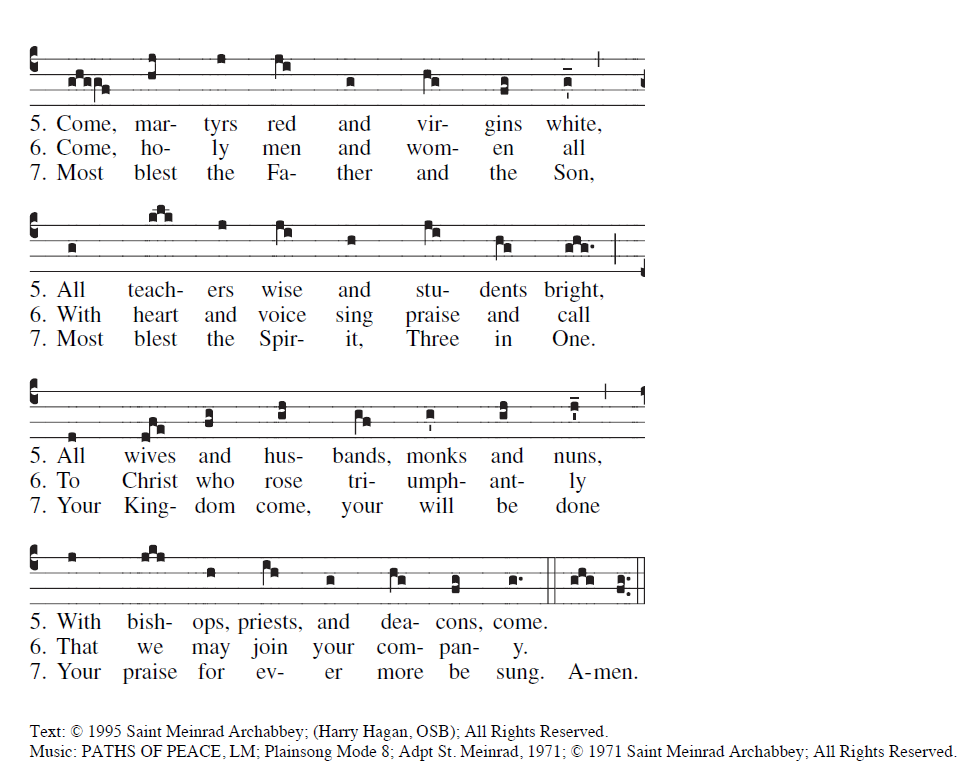 